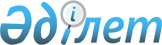 Қазақстан Республикасы Президентінің 2008 жылғы 23 қаңтардағы N 523 Жарлығына өзгерістер енгізу туралыҚазақстан Республикасы Президентінің 2009 жылғы 16 шілдедегі N 850 ҚаулысыҚазақстан Республикасы Президенті 

мен Үкіметі актілерінің жинағында 

жариялануға тиіс                 ҚАУЛЫ ЕТЕМІН: 

      1. 

"Бизнестің әлеуметтік жауапкершілігі жөніндегі "Парыз" конкурсы туралы" Қазақстан Республикасы Президентінің 2008 жылғы 23 қаңтардағы  N 523 Жарлығына (Қазақстан Республикасының ПҮАЖ-ы, 2008 ж., N 3, 36-құжат; N 38, 405-құжат; N 43, 481-құжат) мынадай өзгерістер енгізілсін: 

      аталған Жарлықпен құрылған Бизнестің әлеуметтік жауапкершілігі жөніндегі "Парыз" конкурсының лауреаттары атақтарын беру жөніндегі комиссияның құрамына мыналар енгізілсін: Әбдіқалықова               - Қазақстан Республикасының Еңбек және 

Гүлшара Наушақызы            халықты әлеуметтік қорғау министрі, 

                             төрағаның орынбасары, Құсайынов                  - Қазақстан Республикасының Көлік және 

Әбілғазы Қалиақпарұлы        коммуникация министрі, Нүкетаева                  - Қазақстан Республикасы Парламенті 

Динар Жүсіпәліқызы           Мәжілісінің Әлеуметтік-мәдени даму 

                             комитетінің төрайымы (келісім бойынша);       көрсетілген комиссияның құрамынан Б.М.Сапарбаев, С.Н.Ахметов, Ж.А.Досқалиев шығарылсын.        

2. Осы Жарлық қол қойылған күнінен бастап қолданысқа енгізіледі.       Қазақстан Республикасының 

      Президенті                                      Н. Назарбаев 
					© 2012. Қазақстан Республикасы Әділет министрлігінің «Қазақстан Республикасының Заңнама және құқықтық ақпарат институты» ШЖҚ РМК
				